JUNTA DE CUSTODIOS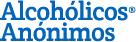                                                                       Dr. Juan Felipe Aranguren 728 CABA (1054)                                                                                 Teléfono: 4325-1813  de Argentina                                    E-mail: nombramientos@aa.org.ar Web: aa.org.ar                                                                            COMITÉ DE NOMBRAMIENTOS(DATOS CONFIDENCIALES PARA LA COMUNIDAD DE A.A.) DATOS PERSONALES APELLIDOS……………………………………………………………………………….. NOMBRE/S………………………………………………………………………………. FECHA DE NACIMIENTO ………………………..D.N.I./L.C./L.E./C.I…………… ESTADO CIVIL…………………………………………………………………………. NUCLEO FAMILIAR CONVIVIENTE………………………………………………... DIRECCION…………………………………………………………………………….. CALLE……………………….…….Nº…….LOCALIDAD……………………..C.P…… TELEFONO…………………..……………………..E-MAIL:………………… ¿ES PROPIETARIO?  SI 	NO TIEMPO DE RESIDENCIA EN EL DOMICILIO ……………………………………... PROFESION ……………………………………………………………………………. ESTUDIOS CURSADOSPRIMARIO        	 SECUNDARIO      	   TERCIARIO          UNIVERSITARIO¿CONSULTO CON SU FAMILIA?  SI	         NO------------------------- FIRMA DEL POSTULANTE CONDICIONES REQUERIDAS: Se sugiere sobriedad contínua acorde con el servicio a realizar. Claros conocimientos de los principios del programa de A.A. Sentido claro de la estructura de A.A. Experiencia en los servicios de Intergrupo-Distrito-Area-CSG Solidez en una o más de las siguientes cualidades: Sólida experiencia comercial o profesional Sólido concepto de liderazgo en A.A. Iniciativa personal, criterio amplio, y objetivo, valor para expresar sus propias convicciones, aptitud para aceptar lo mejor para AA aún cuando la idea no sea suya. Disponibilidad de tiempo para desempeñarse. 	 	 	 	 	 	 	Aval del Area/ Intergrupo Area/Intergrupo      Secretario……….……….….Director………………..……                                                               Lugar y Fecha……………………….. CURRICULUM DE SERVICIOS GRUPO AL QUE PERTENECE ………………………………………………………FECHA EN QUE NACIO A LA SOBRIEDAD ………………………………………ANTIGÜEDAD DE SOBRIEDAD:SERVICIOS CUMPLIDOS EN EL GRUPO ……………………………………………………………………………………………………………………………………….AVAL DEL GRUPO                        SELLO:                                                       FIRMAS                                                                                                                 SECRETARIO                       RSG                                         DIRECTOR            INTERGRUPO SERVICIOS CUMLIDOS……………………………………………..……………………………………………………………………………………………… ………………………………………………………………………………….. COMITÉ DE DISTRITO N°………….SERVICIOS CUMPLIDOS………………………………………………………………………………………………………………………… ===============================================================COMITE DE AREA                                          SERVICIOS CUMPLIDOS…………….. .............................................................................................................................................................................................................................................................................................. CUMPLIO SERVICIOS EN LA ESTRUCTURA DE JUNTA?  SI           NO CUALES? (JSG, OSG, COMITES DE JUNTA, AA EDITOR) ………………………………………………………………………………………………Una vez incorporado el Servidor, de comprobarse la falsedad en alguno de los ítems de la solicitud se procederá a la baja del mismo. Recordamos que la presente Hoja de Vida es a fines de obtener una primera aproximación sobre el perfil del postulante quedando bajo la estrecha facultad de la Junta de Custodios, seleccionar a sus sucesores, luego de haber comprobado en los mismos un desempeño eficiente en sus servicios dentro de la estructura de Junta. 